PE and School Sport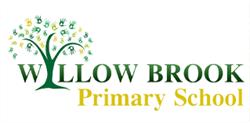 April 2018As part of the ‘Olympic Legacy’, up until the academic year 2019/2020, the Government is making available to all schools a sum of money annually to allow them to continue to develop sports provision within school and to help schools increase pupil participation in sporting activity. This money presently equates to £16, 000 per school per year plus an additional £10 per child in years 1-6. For our school this means £17,540 for the 2017/2018 academic year. At Willow Brook Primary School, we recognise the contribution of PE to the health and well-being of the children. It is considered that an innovative and varied PE curriculum and extra-curricular opportunities have a positive influence on the concentration, attitude and academic achievement of all children.This provision in PE is constantly under review and is monitored by Miss Johnston (PE subject leader) as part of our routine school monitoring processes.Curriculum CoverageAt Willow Brook, the PE curriculum is varied and provides children with opportunities to challenge themselves and understand the importance of a healthy lifestyle. So far this year the children have covered the following PE areas:SwimmingThe National Curriculum requirements for swimming are covered through our swimming provision for Year 2 and Year 4. Children are taught to use a range of strokes effectively and to have a good understanding of water safety. At the end of this academic year we can report that the below number of children have achieved 25m at least in their school swimming lessons.Year 2: 20 children can confidently swim 25m.Year 4: 24 children can confidently swim 25m.Year 6: 17 children could confidently swim 25m at the end of Year 3 (when they went swimming as part of our school curriculum). Participation LevelsSince September 2015, pupil’s attendance to school sport clubs and events has been tracked by Miss Johnston to look more closely at children’s participation levels in school sport. As a school, we can use this information to identify gaps in our provision and how we can use the Sport Premium Budget to its maximum potential. Below is a brief outline of the data that has been collected up until April 2018School Club Attendance data The percentage shows the amount of children that have attended 1 or more school sporting clubs at this point during the academic year.By providing a variety of clubs this year, both teacher-led and outside providers, and to a wider age range we have seen the participation levels of the majority of classes increase or stay at the same level. With more clubs planned for the summer term these percentages have the potential to increase further. Target FunFit clubs have been put into place for both KS2 and KS1 to target children who do not regularly attend clubs.School Competition and Festival AttendanceThe percentage shows the amount of children who have represented the school at a sporting completion or festival at this point during the academic year.The data shows that as a school we are making progress with the amount of children attending both sporting events and competitions. We have used part of our budget to continue to buy into a variety of local sporting competitions and organisations such as the Rushcliffe group, football tournaments and basketball rallies to give us access to more competitions. We have also attended new competitions this year that have attracted the interest of other children.When attending competitions we have tried to enter more than one team across 2 age ranges so that more children can take part at the same event. We have also placed a focus on our younger children in school in the hopes that developing a love of sport at an early age encourages them to continue with sport participation as they progress through the school.Activity LevelsSince September we have been putting plans in place to encourage more physical activity within the school day to go alongside the 2 PE lessons children receive a week. Infant classes are signed up to GoNoodle, a video site with activity videos ranging from stretching and yoga to dance routines, which they complete on a daily basis. We have also employed a new TA who at lunchtime becomes a play leader and encourages children to be more active by taking part in team games, skipping and circuit events. She has also been working with our Sport Leaders to equip them with games and activities so they can lead small groups at lunch and break times without the leadership of an adult.Children’s ViewsMiss Johnston held an assembly to find out children’s views on PE and Sport in school and how we can build on their comments for the academic year 2018/19. Below are a few comments the children made. What do you think to PE lessons in school?‘Our PE lessons are varied and we get to learn lots of different sports – I like that’ – Year 5‘I really enjoyed John’s lessons (Excel coach). He made them fun’ – Year 4‘All of my PE lessons are fun and we get to do lots of different things’ – Year 1‘I like when PE links to our topic lessons’ – Year 5‘I like teacher’s lessons because they don’t just focus on one sport like Drumba, they do different things’ – Year 6How could we improve PE lessons?‘Have more space to do activities. Sometimes we have to be in the hall or share outdoor space which doesn’t work for some sports’ – Year 5‘Have more time to do PE’ – Year 3‘Make PE more equal for all abilities. Have more people take part in sports and more often’ – Year 5‘Have new sports taught instead of the same ones each year’ – Year 4What are your views on lunchtime activities with Miss Phillips?‘I like when we do organised team games so people don’t fall out’ – Year 4 and 5‘We’ve done more skipping’ – Year 3‘I like it when Miss Phillips teaches us new games that we can play together and lots of people take part’ – Year 3‘I’d like more organised team games at lunchtime but different sports and year groups’ – Year 4‘I’ve enjoyed doing dance and learning routines’ – Year 2‘I would like to do big rounders and cricket games on the field’ – Year 5Sports Premium Budget Action PlannerSchool will receive £16,000 for the year plus an additional payment of £10 per child aged 5-11. This will mean a budget of £17,540 for the year. Below is our school action planner for the year with the impact this has had on our curriculum coverage and children’s participation levels so far plus an up to date budget.Next ActionsSummer TermTo employ EP to cover an afternoon a week to teach fitness and dance to 4 different year groups. To work with EP to design a new active lunch timetable for the summer term.To buy additional active play equipment for breaks and lunchtimes to support independent play and activities with EP. To plan in some sport experience days for the whole school to try new sports and watch professional sports.SJ to talk to teachers during a staff meeting about the importance of active lessons and teaching strategies staff could use on a daily basis.September 2018To employ a sports coach to cover more of the curriculum time so that each class receives quality PE teaching each week plus an additional lunchtime club.To look into other sports/coaches coming into school to vary our curriculum and after school provision.To purchase any new equipment we need to continue our teaching of PE.Autumn 1Autumn 2Spring 1Spring 2Summer 1Summer 2Class RDirectional gamesBall skillsDanceGymnasticsMulti-skillsSports dayClass 1ExcelMulti-skillsExcelMulti-skillsGymnasticsTeam GamesGymnasticsTeam GamesBasketballAthleticsRoundersSports dayClass 2Multi-skillsTennisSwimmingSwimmingGymnasticsGymnasticsExcelTeam GamesExcelDanceClass 3ExcelNetballExcelGymnasticsDrumbaExcelDrumbaExcelCricketDanceAthleticsClass 4SwimmingSwimmingDrumbaExcelDrumbaExcelRowingFootballClass 5DrumbaBasketballDrumbaDanceExcelGymnasticsExcelGymnasticsFitnessRoundersFitnessClass 6DrumbaGymnasticsDrumbaDanceCircuit FitnessBenchballExcelRoundersExcelFitnessMarch 2016March 2017April 2018Reception0%76% 77%Year 158%57% 76%Year 253%64% 87%Year 342%43% 63%Year 453%53% 76%Year 569%83%83%Year 676%88%76%March 2016March 2017April 2017Year 135%33% 90%Year 237%44% 80%Year 368%53%71%Year 489%67%62%Year 563%77%70%Year 676%94%76%AimActionBudget CostImpact (April 2018)To arrange for a more varied PE curriculum to promote a wider range of sports.Coaches from different organisations to come into school to deliver curriculum lessons alongside class teachers throughout the year. Proposed clubs from outside providers include: Drumba, Excel (badminton, archery), Netball, BasketballExcel - £3100 (Whole Year) 2 sessions and 1 afterschool session per week.Drumba - £5000 (2 Terms) 2 sessions and 1 after school session per week.Children have commented on their enjoyment of the new sessions and they have been received well.Drumba after school club only went for 1 Term instead of 2.Current Spend: £5655To raise the profile of school sport in school and the wider community.To update the school website after each event with photographs.To send out a half termly sport newsletter to parents detailing clubs to take place, promotions for community clubs and information about what has happened in PE lessons around school.Supply cover costs - £394 to provide PE co-ordinator with time to complete updates.1 newsletter has been sent out plus a couple of website updates but this is still an area for improvement in across the summer term and September.To provide all KS2 classes with at least 1 extra-curricular club per Term.These are to be a mixture of outside agencies, parents and teacher run clubs to give children more opportunities. SJ to manage the timetable to make sure this can happen.Professional basketball coaching - £328(1 Half Term after school club)Drumba and Excel clubs.Attendance to clubs has improved (see percentages above) and continues to rise with additional clubs offered.Current spend: £328.00To hire a TA and PE Play Leader to lead Funfit sessions and encourage more focused sporting activity and play during lunchtimes.SJ, LB and ZR to look at the budget and analyse what we can afford to contribute towards the new TA salary.SJ to monitor and work with appointed TA to develop the role of Play Leader to have more active curriculum time.£3525 contribution to salary.Employment of EP has been successful and she is making an impact on children’s activity levels during curriculum time, at lunch and after school. Plans are in place to increase her involvement in school and make use of her expertise.Current spend: £1530.00Estimated total cost to summer term: £3060.00To continue to purchase and improve school equipment to promote sports and physical activity to a high standard To monitor and identify which equipment needs replacing and buying to allow us to teach the curriculum to our full potential.£1000 allocated to buy equipment and to cover any repairs throughout the year.Additional play equipment for lunchtimes is budgeted for and is being purchased.Current spend: £0 To encourage sports leadership with our older children in school.SJ to investigate a leadership programme and work alongside the KS2 teachers to put this into place.Work alongside Rushcliffe partnership to develop a leadership programme.£500 cover for PE coordinator and KS2 teachers to work together to develop a leadership programme.EP has been working with our sports leaders to improve children’s involvement at lunchtimes.SJ to look into further training for this with CB.To continue to encourage and motivate more children to participate in school sport and track this using the systems already in place.To identify gaps in our provision at the half yearly point and put plans into place following this identification.£1000 to spend on additional clubs in the Summer Term. Potentially to develop the link with the local tennis club.Children who have not attended a club have been identified.Currently looking at introducing cricket to curriculum time and tennis links.Estimate spend: Waiting on costTo participate in the Rushcliffe partnership training and South Wolds family to receive CPD sessions and competitions across the year.SJ to attend CPD meetings each Term and to deliver relevant information back to school staff. To pay for the partnership joining fee for both organisations.Partnership fees – £700South Wolds fee - £950SJ still attends meetings to receive up to date training and information related to the curriculum and sport premium budget.Current spend: £780.00Accrual: £950To develop staff CPD to ensure high quality lessons are taught throughout the school.Staff to attend a variety of courses throughout the year based on their CPD needs. £1000 allocated towards paying for additional training and supply cover for the classes.EP has been on training as part of the Partnership fee.SJ to continue to look at opportunities available for staff.Current Spend: £788Total Spend: £ 17 497Current Total Spend: £11,561